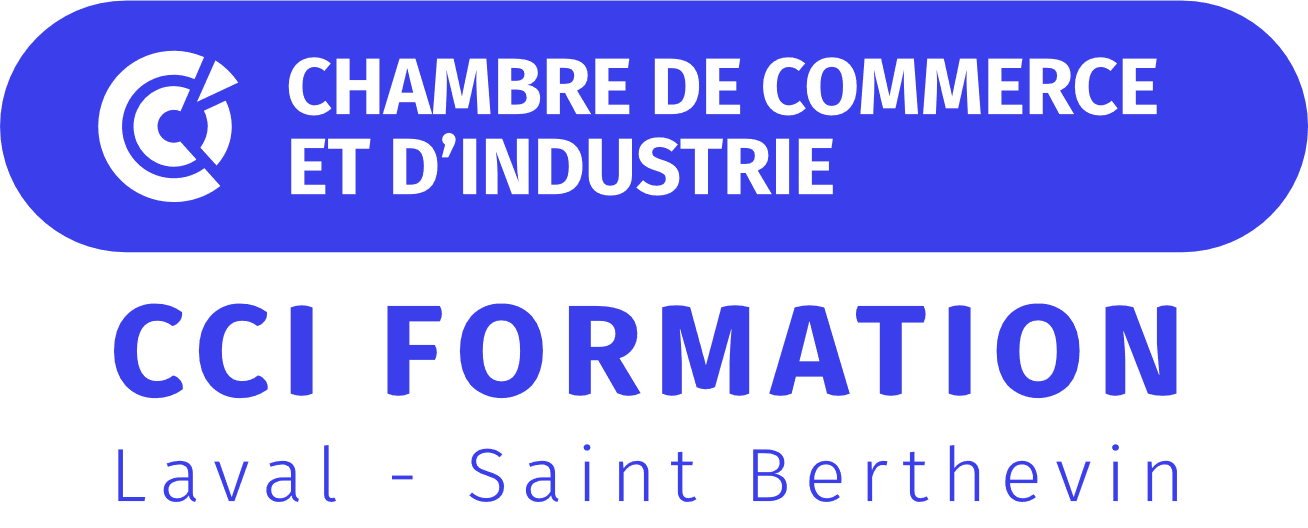 ALTERNANCE rentrée 2021Nom de l’entreprise : Secteur d’activités :  N°IDCC : identifiant de la convention collective :N° SIRET :  Adresse : Ville : Interlocuteur : Tel :  Mail : Formation souhaitée (cocher la case correspondant à la formation) : CAP Equipier polyvalent du commerceBAC Professionnel Métiers du commerce et de la vente - Option ATitre Pro - Assistant manager Loisirs Hébergement Restauration NégoventisBTS Management commercial opérationnelBTS Négociation et Digitalisation de la Relation Client (NDRC)BTS Commerce InternationalResponsable de développement commercial (Bac+3)Responsable de la Distribution Omnicanale (Bac+3)Assistant(e) de Gestion et Administration en Entreprise - Bac+2BTS Services Informatiques aux Organisations SIO - Option SISRBTS Services Informatiques aux Organisations SIO - Option SLAMDéveloppeur Web et Web Mobile (Bac +2)Licence Informatique - BAC +3 - en alternance Option CybersécuritéLicence Informatique - BAC +3 - en alternance Option DéveloppementLead Dev - BAC +5 - en alternanceManager Cybersécurité - BAC +5 - en alternanceChef d'entreprise Développeur PME Ecole des ManagersBachelor Ingénierie Usine du FuturNombre de places proposées : Missions principales du poste : Profil du candidat : Procédure de mise en relation : DATE : 